Протоколо подведении итогов торгов в форме аукционапо продаже права на заключение договоров аренды земельных участковпо лотам № 1, № 3г. Севск                                                                                                                                17.05.2019 г. 10 часов 00 минут1. Организатор аукциона по продаже права на заключение договоров аренды земельных участков, государственная собственность на которые не разграничена: Администрация Севского муниципального района в  лице комитета по управлению  муниципальным имуществом.Местонахождение и почтовый адрес продавца: 242440. Брянская область, г. Севск, ул. Розы Люксембург, 50.Контактный телефон: 8 (48356) 9-75-51/ факс 9-14-33.2. Ответственный за проведение аукциона: комитет по управлению муниципальным имуществом администрации Севского муниципального района.  3. Аукцион проводится 17 мая 2019 года по адресу: г. Севск, ул. Розы Люксембург, 50, 1 этаж, зал администрации муниципального района, начало проведения аукциона - 10 часов 00 минут (время московское).4. На заседании аукционной комиссии о подведении итогов торгов в форме аукциона по аренде земельных участков  присутствуют 7 членов комиссии:Председатель комиссии: Большунов Михаил Владимирович – заместитель главы администрации Севского муниципального района;Заместитель председателя комиссии: Лебедик Николай Петрович – председатель Комитета по управлению муниципальным имуществом;Секретарь комиссии: Реброва  Ольга Юрьевна – старший инспектор комитета по управлению муниципальным имуществом.Члены комиссии:Мерзлякова Тамара Федоровна – заместитель главы администрации Севского муниципального района;Гармаш Татьяна Васильевна - начальник отдела муниципальной службы, юридической и кадровой работы администрации Севского муниципального района;Кузина Елена Валентиновна -  начальник отдела экономики, торговли, бытовых услуг и муниципального контроляЕкимов Александр Михайлович – начальник отдела архитектуры и строительства.5. Информационное сообщение о проведении аукциона открытого по составу участников и форме подаче предложений по цене было опубликовано в информационном бюллетене по официальному опубликованию (обнародованию) правовых актов администрации Севского муниципального района Брянской области  от 15.04.2019 г. № 372 и размещено на официальном интернет – сайте Российской Федерации www.torgi.gov.ru., и сайте администрации Севского муниципального района.6. Наименование и характеристика, выставленных  на аукцион земельных участков 7. К торгам в форме открытого аукциона по продаже права на заключение договоров аренды земельных участков допущены следующие участники:Претенденты, извещенные должным образом о допуске к участию  в аукционе, явились.8. Аукцион по лоту № 1 начался в 10 часов 00 мин минут, закончен в  10 часов 04 минут;по лоту №3  -  в 10 часов 05 мин минут, закончен в  10 часов 08 минут (время московское).9. Аукционная комиссия  приняла решение:- победителем аукциона по лоту № 1 признать участника, предложившего наибольшую цену за аренду земельного участка – 519 328 (пятьсот девятнадцать тысяч триста двадцать восемь) рублей 96 копеек - ИП Глава КФХ Жутенков Валерий Владимирович.- победителем аукциона по лоту № 3 признать участника, предложившего наибольшую цену за аренду земельного участка – 460 865,42 (четыреста шестьдесят тысяч восемьсот шестьдесят пять) рублей 42 копейки - ИП Глава КФХ Жутенков Валерий Владимирович.Голосовали «за» - единогласно.Комитету по управлению муниципальным  имуществом  администрации Севского муниципального района заключить с победителем  аукциона соответствующие договора аренды земельных участков 10. Протокол о подведении итогов торгов в форме аукциона по продаже права на заключение договоров аренды земельных участков по лотам № 1, № 3 подлежит размещению на официальном Интернет – сайте Российской Федерации www.torgi. gov. ru. , сайте администрации Севского муниципального района. 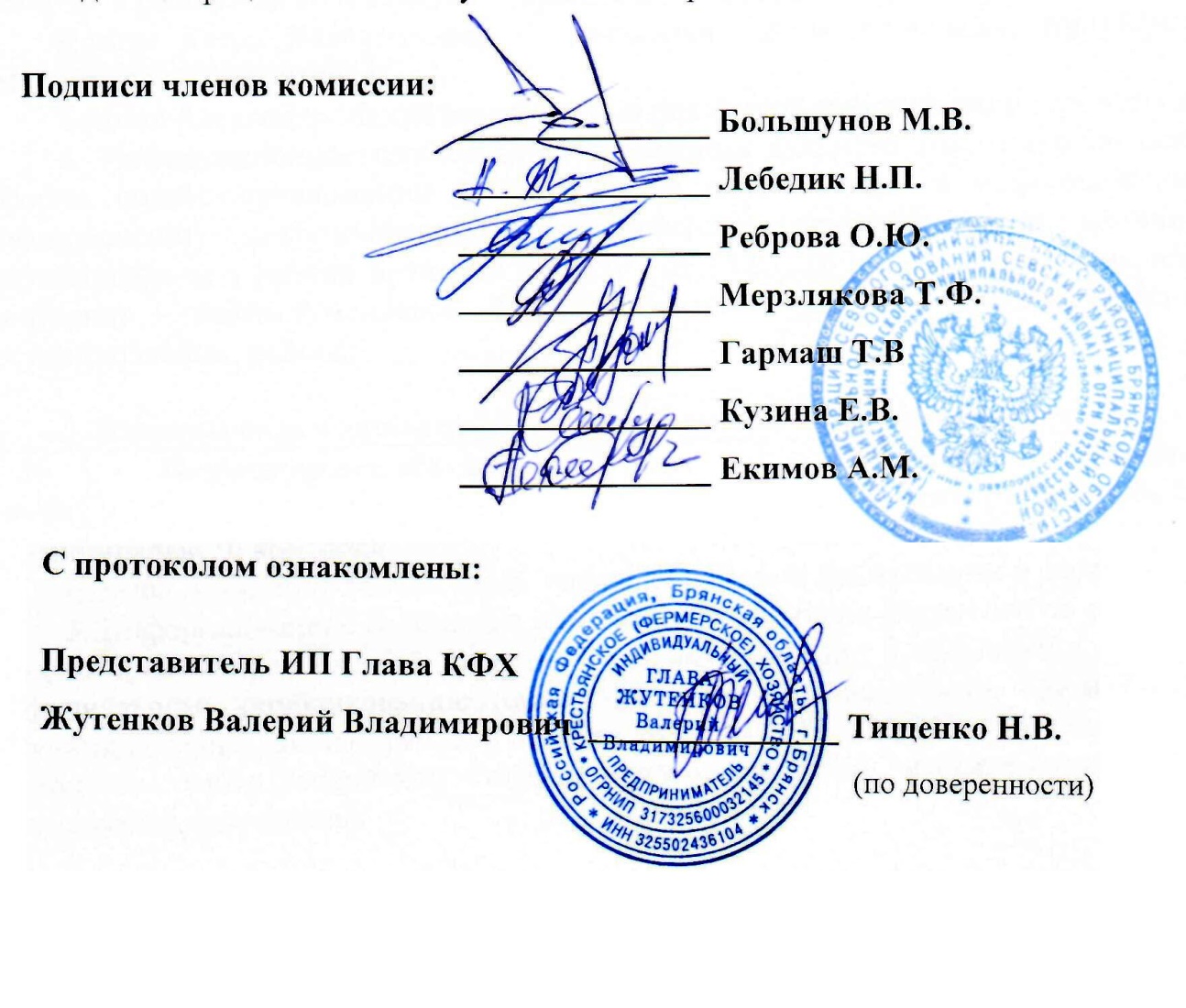 №лотаНаименование объектаНачальная цена, руб. (без учета НДС)Задаток,руб., 20%Шаг аукциона, руб.,3%Лот № 1Земельный участок площадью 1 266 656 кв.м.,  расположенный по адресу: Брянская область, Севский район, Пушкинское сельское поселение, СПК им. Чапаева.Категория земель - земли сельскохозяйственного назначения.Разрешенное использование: сельскохозяйственные угодья (пашни, сенокосы, луга, пастбища, сады, огороды).Кадастровый номер участка 32:22:0170101:75.Ограничения прав на земельный участок нет.519 328,96103 865,7915 579,86Лот № 3Земельный участок площадью 1 124 062 кв.м.,  расположенный по адресу: Брянская область, Севский район, Пушкинское сельское поселение, СПК им. Петровского.Категория земель - земли сельскохозяйственного назначения.Разрешенное использование: сельскохозяйственные угодья (пашни, сенокосы, луга, пастбища, сады, огороды).Кадастровый номер участка 32:22:0250101:140.Ограничения прав на земельный участок нет.460 865,4292 173,0813 825,96№ лота Наименование (для юрид. лица), Ф.И.О. ( для физ. лица)претендентаМесто нахождения (для юрид. лица)место жительства(для физ. лица)Реквизиты (для юрид. лица)паспортные данные(для физ. лица)Дата и время поступления заявкиЛот№1ООО «Р.Л.Брянск»242221,Брянская область, Трубчевский район, пос. Прогресс, ул. Белгородская, д. 2ИНН 3249004256,ОГРН 1083249000515, зарегистрировано 07.10.2008 г. МИ ФНС № 9 по Брянской области01-19-191213.05.2019 года, 11 часов 55 минутЛот№1ИП Глава КФХ Жутенков Валерий Владимирович241025, г. Брянск, ул. Орджоникидзе, д. 35ИНН 325502436104,ОГРНИП 317325600032145, зарегистрирован 13.06.2017 г. МИ ФНС № 10 по Брянской области01-19-1915, 13.05.2019 года, 12 часов 47 минутЛот№3ООО «Р.Л.Брянск»242221,Брянская область, Трубчевский район, пос. Прогресс, ул. Белгородская, д. 2ИНН 3249004256,ОГРН 1083249000515, зарегистрировано 07.10.2008 г. МИ ФНС № 9 по Брянской области01-19-191113.05.2019 года, 11 часов 50 минутЛот№3ИП Глава КФХ Жутенков Валерий Владимирович241025, г. Брянск, ул. Орджоникидзе, д. 35ИНН 325502436104,ОГРНИП 317325600032145, зарегистрирован 13.06.2017 г. МИ ФНС № 10 по Брянской области01-19-1914, 13.05.2019 года, 12 часов 45 минут